TOWN OF RICHMOND ASSESSORS OFFICE 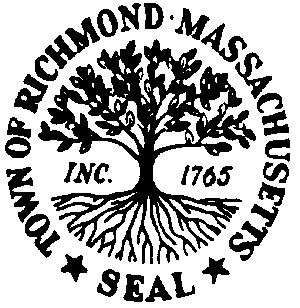 1529 State Road, Richmond, MA 01254assessors@richmondma.org.                                    413-698-2525Request for Certified Abutters List NAME: _______________________________________________________ ADDRESS: _____________________________________________________ TELEPHONE: ___________________________________________________ LOCATION OF PROPERTY: ________________________________________ SUBJECT MAP: __________________ SUBJECT PARCEL/LOT: ____________ PURPOSE:  ____ Definitive & Preliminary Subdivision Plan (within 300’ of subject property) ____ Site Plan Review (within 300’ of subject property) ____ Special Permit (within 300’ of subject property) ____ Variance (within 300’ of subject property) ____ Liquor License (direct abutters, to include churches, hospitals and schools within 300’ of subject property)  ____ Wetlands Protection Act / Local Wetlands Ordinance (within 100’ of subject property) COST:     $10.00You may be subject to other charges and fees if this abutters list is to be used in conjunction with a purpose that requires a public meeting or special filing. Please allow 10 business days to complete the request. _________________________Signature of Requesting Party 